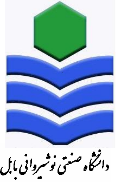  * تذكر: خواهشمند است در صورتي كه مطالب تهيه شده در مورد بند يا بندهائي از این گزارش در فضای تخصیص داده شده نميگنجد،  نسبت به افزایش فضا در محیط نرمافزار  word، و با رعایت اختصار در تهیه گزارش،  اقدام نمایید.اشاره‏اي به گزارش‏هاي پيشين و درصد پیشرفت کار در گزارش پیشین: مشروح كارهاي انجام شده تا اين تاريخ، همراه با ذكر روش كار و نتايج حاصله به‏طور دقيق: مشكلاتي كه در هنگام اجراي پروژه با آن برخورد نموده‏ايد را همراه با پيشنهادات مربوط به رفع آنها بنويسيد.زمان پيش بيني شده از طرف دانشجو براي اتمام پروژه و ارائه پايان‏نامه.ماده 9 آییننامه آموزشی دوره کارشناسی ارشد: مدت مجاز تحصیل در دوره کارشناسی ارشد، دو سال (چهار نیمسال) است.تبصره 1 : در صورتی که دانشجو در مدت مقرر دانشآموخته نشود، دانشگاه اختیار دارد مدت تحصیل وی را حداکثر تا دو نیمسال افزایش دهد. تبصره 2 *: برای دانشجویان مشمول آموزش رایگان، افزایش سنوات تحصیلی در نیمسال اول به صورت رایگان و در نیمسال دوم با دریافت هزینه طبق تعرفه مصوب هیأت امنای دانشگاه انجام میشود. چنانچه دانشجو در این مدت دانشآموخته نشود از ادامه تحصیل محروم است.تبصره 3 : تحصیل همزمان دانشجوی دوره کارشناسیارشد در کلیه شیوههای آموزشی و در کلیه دانشگاهها (دولتی و غیردولتی) ممنوع است. دانشجویانی که براساس ضوابط آیین نامه استعداد درخشان پذیرش شدهاند از این بند مستثنی میباشند.تبصره 4*: برای تمدید سنوات نیمسال پنجم، در صورت درخواست دانشجو در سامانه جامع آموزشی و تأیید استاد راهنما و مدیرگروه آموزشی مبنی بر اعطای فرصت اضافه براي دانشجو، امکان افزايش طول مدت دوره مجاز خواهد بود. تمدید سنوات نیمسال ششم با تأیید استاد راهنما مبنی بر امکان دفاع تا پایان نیمسال، همچنین تأیید دانشکده و شورای تحصیلات تکمیلی دانشگاه امکانپذیر است. چنانچه دانشجو در این مدت دانش آموخته نشود، رابطه وی با دانشگاه قطع گردیده و حکم اخراج برای وی صادر میگردد. تمدید نیمسالهای یادشده، منوط به ارائه گزارش پیشرفت کار و درخواست تمدید سنوات قبل از شروع نیمسال (بر اساس تقویم دانشگاهی) میباشد. تبصره 5 *: چنانچه دانشجویی پیشرفت کار مورد تأیید استاد راهنما و گروه خود را با تأخیر ارائه دهد مشمول قوانین مربوط به ثبت نام با تأخیر خواهدبود. همچنین در صورت عدم مراجعه دانشجو برای ارائه گزارش پیشرفت کار و درخواست تمدید سنوات تا یک ماه پس از شروع نیمسال، دانشگاه میتواند حکم اخراج وی را در پایان سنوات مجاز تحصیلی صادر نماید.فرم گزارش پيشرفت كار پایان نامه دانشجويان کارشناسی ارشدفرم گزارش پيشرفت كار پایان نامه دانشجويان کارشناسی ارشدنام دانشجو:شماره دانشجوئي:گزارش نيمسال:سال تحصيلي:رشته تحصيلي:رشته تحصيلي:استاد(های) راهنما:استاد(های) راهنما:استاد(های) مشاور:استاد(های) مشاور:تاريخ تصويب پیشنهادیه پاياننامه در جلسه دانشکده:تاريخ تصويب پیشنهادیه پاياننامه در جلسه دانشکده:درصد پيشرفت كار:درصد پيشرفت كار:تاريخ ارائه گزارش کنونی:تاريخ ارائه گزارش کنونی:                                تاريخ و امضاء دانشجو